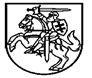 LIETUVOS RESPUBLIKOS ŠVIETIMO, MOKSLO IR SPORTO MINISTRASĮSAKYMASDĖL ŠVIETIMO IR MOKSLO MINISTRO 2010 M. GEGUŽĖS 14 D. ĮSAKYMO NR. V-712 „DĖL PAGRINDINIO UGDYMO PROGRAMOS DALYKŲ KLASIFIKATORIAUS PATVIRTINIMO“ PAKEITIMO2019 m.  gruodžio 19 d. Nr. V-1520VilniusP a k e i č i u Pagrindinio ugdymo programos dalykų klasifikatorių, patvirtintą Lietuvos Respublikos švietimo ir mokslo ministro 2010 m. gegužės 14 d. įsakymu Nr. V-712 „Dėl Pagrindinio ugdymo programos dalykų klasifikatoriaus patvirtinimo“:1.	Pripažįstu netekusiu galios 39 punktą.2.	Papildau 119 ir 120 punktais:Švietimo, mokslo ir sporto ministras                                                          Algirdas Monkevičius„119.11104Fizinis ugdymas Physical educationFizinio ugdymo srities dalykas120.08402Gamtos mokslaiScienceGamtamokslinio ugdymo srities dalykas, integraliai apimantis biologijos, chemijos, fizikos, ekologijos, žemės mokslų ir susijusias visuomenės darnaus vystymosi temas“.